Compétence : Activité graphique et écriture.Consigne : J’entoure la lettre qui n’est pas dans CARNAVAL.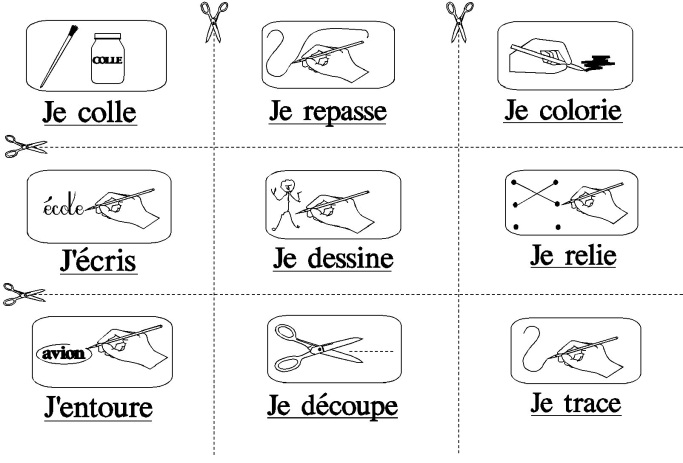 CARNAVALCARBNAVALTCARNAVALCARNAZVALCARNAVDALCOARNAVALCAIRNAVALCARNAVAPLCARNMAVALCARNAVALIPrénom :Date :